How to Complete Intervention/Journal LessonsDigitsBy:  Mrs. Toni Marie DeGennaroSTEP 1: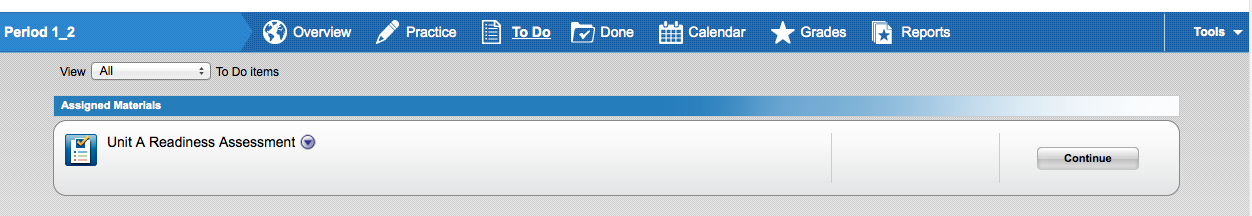 STEP 2: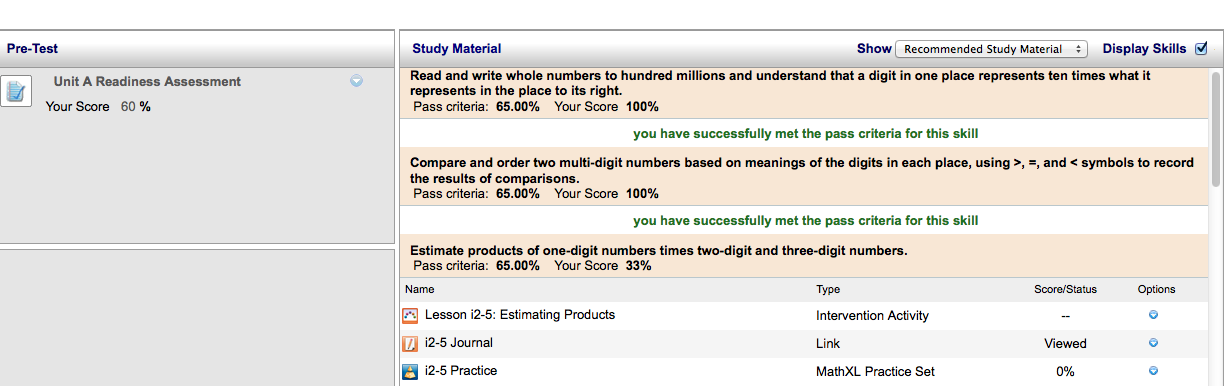 STEP 3:  Follow the lesson online and complete Journal/Worksheet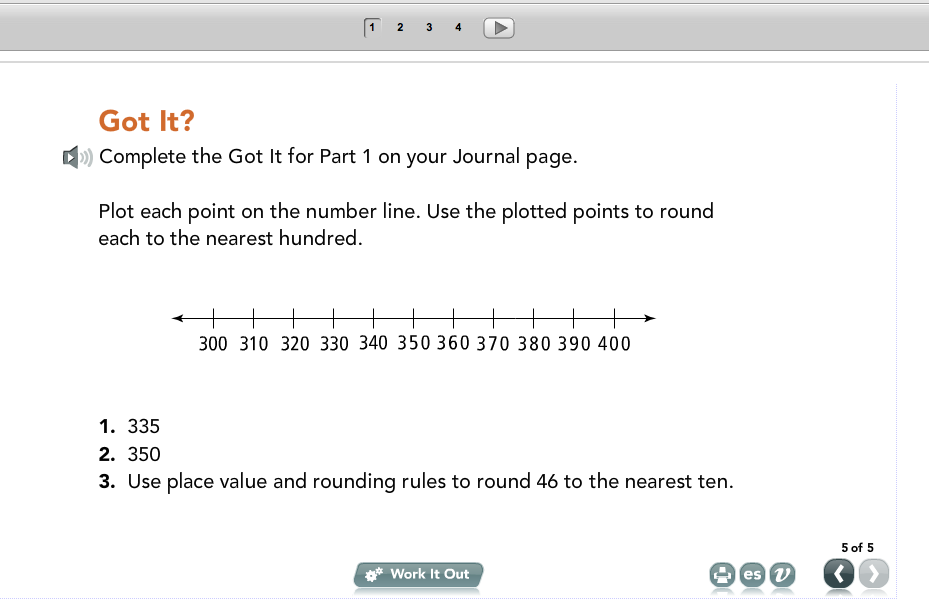 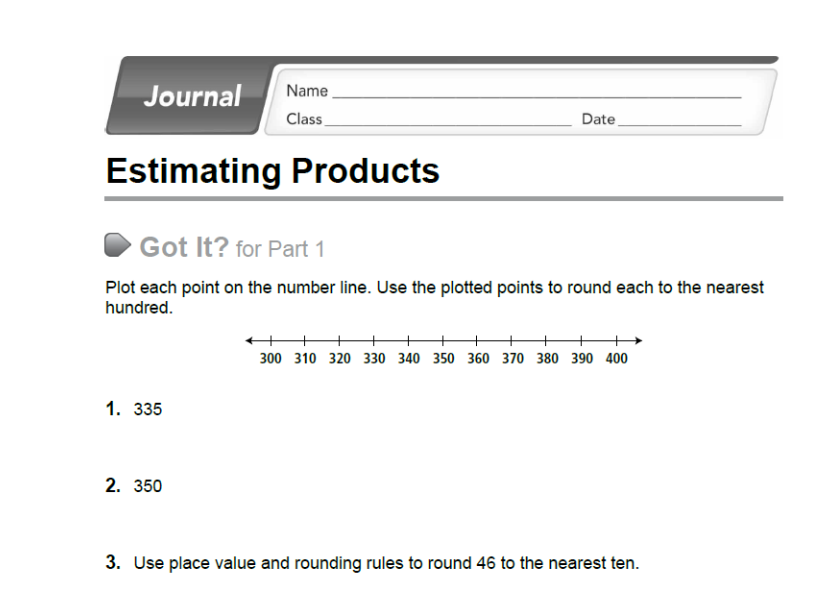 STEP 4:  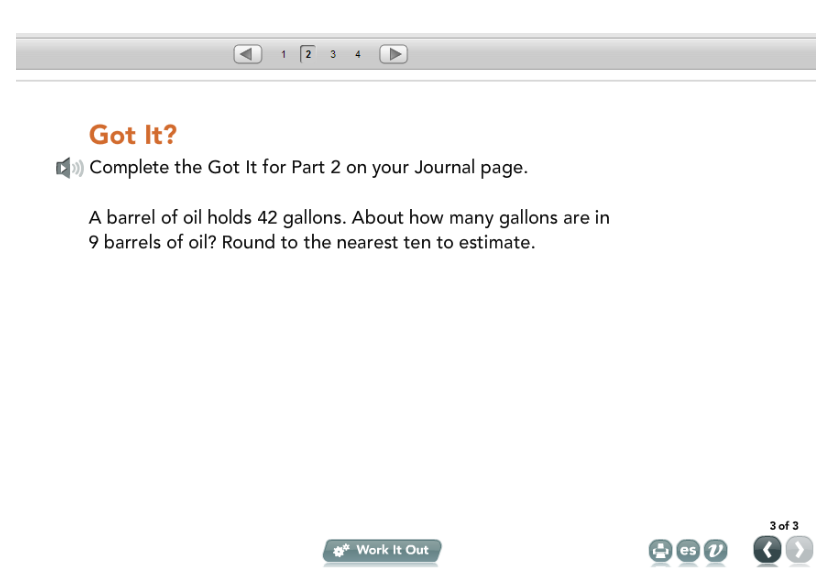 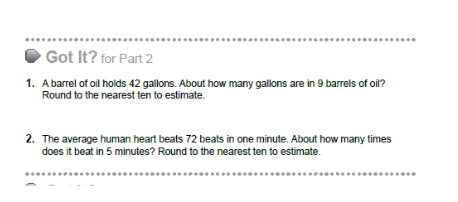 STEP 5: Go back your Lesson and complete part 3 along with your Journal/worksheet for Part 3STEP 6: Go back your Lesson part 4 and the 2nd page (Lesson Check ) of your Journal/Worksheet page.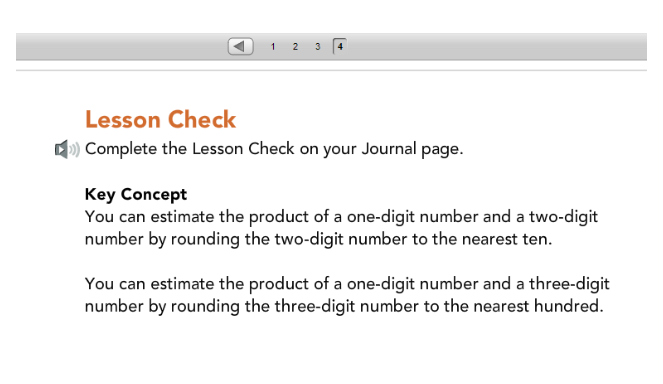 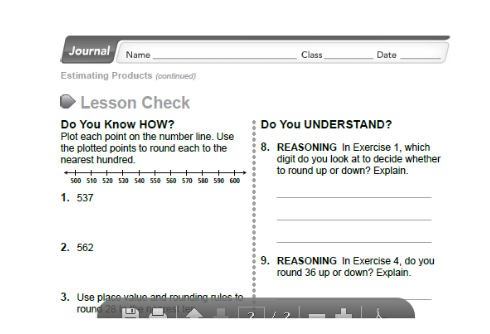 STEP 7:Once you finish going through the entire lesson, click “ Submit for Grading” 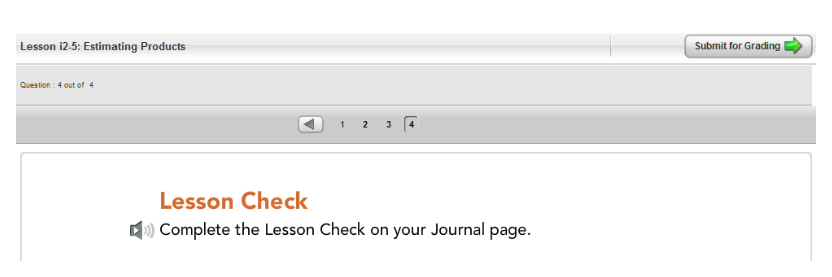 STEP 8: Once you complete the worksheet (both sides), hand in for grading.